Сумська міська радаVІІI СКЛИКАННЯ    СЕСІЯРІШЕННЯвід                 2021 року №    -МРм. СумиРозглянувши звернення громадянина, відповідно до статті 12, частини сьомої статті 118 Земельного кодексу України, статті 50 Закону України «Про землеустрій», частини третьої статті 15 Закону України «Про доступ до публічної інформації», враховуючи рекомендації постійної комісії з питань архітектури, містобудування, регулювання земельних відносин, природокористування та екології Сумської міської ради (протокол від 13.07.2021 № 26), керуючись пунктом 34 частини першої статті 26 Закону України «Про місцеве самоврядування в Україні», Сумська міська рада ВИРІШИЛА:Відмовити Руденку Дмитру Олександровичу в наданні дозволу на розроблення проекту землеустрою щодо відведення земельної ділянки у власність за адресою: м. Суми, вул. Зарічна, біля будинку № 9/1, орієнтовною площею 0,0500 га, для будівництва і обслуговування житлового будинку, господарських будівель і споруд (присадибна ділянка) у зв’язку з невідповідністю місця розташування об’єкта вимогам законів, прийнятих відповідно до них нормативно-правових актів, містобудівній документації, а саме:Плану зонування території міста Суми, затвердженого рішенням Сумської міської ради від 06.03.2013 № 2180-МР, та схемі планувальних обмежень, яка є його невід’ємною складовою, згідно з якими запитувана земельна ділянка потрапляє в межі зони охоронного ландшафту, де забороняється будівництво капітальних будівель і споруд;Державним будівельним нормам України ДБН Б.2.2-12:2019 «Планування та забудова територій», затвердженим наказом Міністерства регіонального розвитку, будівництва та житлово-комунального господарства України від 26.04.2019 № 104, у зв’язку з проходженням через земельну ділянку підземних інженерних мереж газопостачання високого тиску d=720мм та транзитного водогону d=250мм і d=800мм які мають відповідну охоронну зону та навколо яких має зберігатися вільна територія, необхідна для обслуговування.Сумський міський голова                                                                   О.М. ЛисенкоВиконавець: Клименко Ю.М.Ініціатор розгляду питання - постійна комісія з питань архітектури, містобудування, регулювання земельних відносин, природокористування та екології Сумської міської радиПроєкт рішення підготовлено Департаментом забезпечення ресурсних платежів Сумської міської ради.Доповідач – Клименко Ю.М.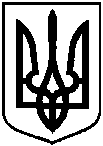 Проєктоприлюднено «__»_________2021 р.Про відмову Руденку Дмитру Олександровичу в наданні дозволу на розроблення проекту землеустрою щодо відведення земельної ділянки у власність за адресою: м. Суми, вул. Зарічна, біля будинку № 9/1, орієнтовною площею 0,0500 га